ΘΕΜΑ: «Πρόσκληση εκδήλωσης ενδιαφέροντος για την πολυήμερη εκπαιδευτική εκδρομή των μαθητών της Γ΄ Λυκείου Αρκαλοχωρίου στην Πράγα»Ο Διευθυντής του ΕΠΑΛ Αρκαλοχωρίου, σύμφωνα με την 33120/ΓΔ4/28-2-2017 (ΦΕΚ 681/τ.Β'/6-3-2017) υπουργική απόφαση του Υ.ΠΑΙ.Θ. ζητά την εκδήλωση ενδιαφέροντος από τα τουριστικά γραφεία για την διοργάνωση πολυήμερης εκπαιδευτικής επίσκεψης μαθητών της Γ΄ Λυκείου στην Πράγα της Τσεχίας.Η εκπαιδευτική επίσκεψη πρόκειται να πραγματοποιηθεί μέσα στο διάστημα από 26/02/2024 έως 15/03/2024 ή εναλλακτικά 01/04/2024 έως 05/04/2024.   Συμμετέχοντες μαθητές: 30 περίπου Συνοδοί καθηγητές: 3Πράγα πέντε (5) διανυκτερεύσειςΕπισκέψεις εκδρομές: 1η μέρα περιήγηση της πόλης, 2η μέρα ξενάγηση στην Καστρούπολη της Πράγας, 3η μέρα ζωολογικό κήπο Πράγας, 4η μέρα ολοήμερη εκδρομή στη Δρέσδη, 5η μέρα ολοήμερη εκδρομή στη Βιέννη και 6η μέρα εκδρομή στο Κάρλοβυ Βάρυ.Στην προσφορά να περιέχονται δυο (2) free συμμετοχές για οικονομικά αδύναμους μαθητές.Μετάβαση αεροπορικώς: Από Ηράκλειο για Πράγα (κατά προτίμηση νωρίς το πρωί αναχώρηση από Ηράκλειο) και επιστροφή από Πράγα για Ηράκλειο αεροπορικώς ( κ α τ ά π ρ ο τ ί μ η σ η αργά το βράδυ) με μια πτήση ανά διαδρομή. Δυνατότητα αποσκευής 20kg και χειραποσκευής.Οι διανυκτερεύσεις στην Πράγα να είναι σε ξενοδοχεία τεσσάρων αστέρων και άνω, που θα πρέπει να προσφέρουν οπωσδήποτε πλούσιο πρωινό και ένα γεύμα, να βρίσκονται σε ασφαλή περιοχή στο κέντρο της πόλης   με δωμάτια δίκλινα ή τρίκλινα (όχι τετράκλινα και χωρίς προσθήκη μεταλλικών κλινών ή ράντσων) για τους μαθητές και μονόκλινα για τους συνοδούς καθηγητές. Τα δωμάτια να είναι σε ένα όροφο για καλύτερη εποπτεία και ασφάλεια των παιδιών. Στην προσφορά να αναφέρεται ρητά η κατηγορία και το όνομα του καταλύματος. Επίσης ο φόρος των ξενοδοχείων θα επιβαρύνει τα ταξιδιωτικά γραφεία. (Για τα αεροπορικά εισιτήρια και το ξενοδοχείο διαμονής να αποσταλούν οι σχετικές κρατήσεις).Ιατρική κάλυψη και φαρμακευτική υποστήριξη καθ’ όλη τη διάρκεια της εκδρομής.Τήρηση απαραίτητων μέτρων για προστασία από COVID-19,επίσης δυνατότητα από πλευράς γραφείου αντιμετώπισης τυχόν κρούσματος covid-19, ιατροφαρμακευτικά, αν χρειαστεί να μεταφερθεί άμεσα στον τόπο κατοικίας του ή στο Ξενοδοχείο.Έμπειρος συνοδός πρακτορείου καθ' όλη τη διάρκεια της εκδρομής.Έμπειρος ξεναγός όπου χρειάζεται το κόστος του οποίου θα βαρύνει το τουριστικό γραφείο.Τουριστικό λεωφορείο (υπερυψωμένο, όχι διώροφο), το οποίο θα είναι διαθέσιμα στους μαθητές σε όλη τη διάρκεια της εκδρομής και για κάθε δραστηριότητα τους (μετακινήσεις, ξεναγήσεις, βραδινές εξόδους κλπ). Το λεωφορείο πρέπει να διαθέτει όλες τις προβλεπόμενες από την κείμενη νομοθεσία προδιαγραφές (να έχει ελεγχθεί από το ΚΤΕΟ, να είναι εφοδιασμένο με τα απαιτούμενα έγγραφα καταλληλόλητας οχήματος, την επαγγελματική άδεια οδήγησης, ελαστικά σε άριστη κατάσταση, πλήρως κλιματιζόμενα κλπ), καθώς και να πληροί όλες τις προϋποθέσεις ασφάλειας για τη μετακίνηση μαθητών (ζώνες ασφαλείας, έμπειροι οδηγοί κλπ).Υποχρεωτική Ασφάλιση Ευθύνης Διοργανωτή, όπως ορίζει η κείμενη νομοθεσία, καθώς και πρόσθετη ασφάλιση για περίπτωση ατυχήματος ή ασθένειας μαθητή ή συνοδού καθηγητή και μεταφορά του πίσω στο Ηράκλειο, εάν παραστεί ανάγκη.Ρητή δέσμευση του τουριστικού γραφείου ότι σε περίπτωση που δεν θα πραγματοποιηθεί η εκδρομή, λόγω ανωτέρας βίας (καιρικές συνθήκες, δε θα συμμετάσχει το 70%  των μαθητών της Τάξης κ.λ.π.) και  έχουν δοθεί σε αυτό χρήματα σαν προκαταβολή, θα επιστρέψει όλο το ποσό των χρημάτων στο σχολείο.Επιστροφή του ποσού συμμετοχής στην εκδρομή σε μαθητή που, για λόγους ανωτέρας βίας ή ασθένειας, ματαιωθεί η συμμετοχή του στην εκδρομή.Άδεια λειτουργίας του πρακτορείου (ειδικό σήμα λειτουργίας Ε.Ο.Τ.).Αποστολή επιβεβαίωσης κρατήσεων των δωματίων και των αεροπορικών εισιτηρίων αμέσως μετά την ανάθεση της εκδρομής στον ανάδοχο καθώς και στοιχεία του ξεναγού.Ζητούμε για τις παραπάνω υπηρεσίες:Η τελική συνολική τιμή, με ΦΠΑ, της εκδρομής.Η τελική συνολική τιμή ανά συμμετέχοντα μαθητή.Παροχή απόδειξης σε κάθε μαθητή χωριστά με την εξόφληση της εκδρομής.Τα ενδιαφερόμενα πρακτορεία καλούνται να υποβάλουν στο γραφείο της Διεύθυνσης του ΕΠΑΛ Αρκαλοχωρίου αποκλειστικά σφραγισμένες προσφορές, που θα περιγράφουν αναλυτικά τις προσφερόμενες υπηρεσίες και τις επιπλέον ενδεχόμενες βελτιωτικές προτάσεις και θα είναι σύμφωνες με την Υ.Α. 33120/ΓΔ4/28-2-2017 (ΦΕΚ681/ τ.Β'/6- 3-2017) και τη σχετική νομοθεσία το αργότερο μέχρι την Τετάρτη 20/12/2023 & ώρα 11μμ. Η αποσφράγιση των προσφορών θα γίνει από την αρμόδια επιτροπή αμέσως μετά.Κάθε προσφορά που θα κατατεθεί από το ταξιδιωτικό γραφείο πρέπει να περιέχει απαραιτήτως και το συμβόλαιο «Ασφάλεια Αστικής Ευθύνης (Tour Operator)» του ιδίου διοργανωτή και όχι άλλου τουριστικού γραφείου, το οποίο πρέπει να βρίσκεται σε ισχύ.Επιπλέον, στο φάκελο της προσφοράς θα υπάρχει απαραιτήτως CD ή άλλο μέσο με την προσφορά σε ηλεκτρονική μορφή (doc ή pdf), ώστε να είναι εύκολη η ανάρτηση τους στο διαδίκτυο.Θα επιλεγεί η προσφορά που θα είναι σύμφωνη με τις παραπάνω ελάχιστες προϋποθέσεις της πρόσκλησης εκδήλωσης ενδιαφέροντος, θα έχει κριθεί ως η πλέον κατάλληλη και ευέλικτη για διαμόρφωση σύμφωνα με τον παιδαγωγικό ρόλο της εκδρομής και επιπλέον με τα χαρακτηριστικά της θα εγγυάται την καλύτερη, την ασφαλέστερη και πλέον συμφέρουσα οικονομικά διοργάνωση.Να προσκομιστεί βεβαίωση από τα ξενοδοχεία με την διαθεσιμότητα-κράτηση των δωματίων στην   επωνυμία του σχολείου, η οποία θα διερευνηθεί κατά την διάρκεια της διαδικασίας. Προσφορές που δεν θα περιέχουν όλα τα απαραίτητα δικαιολογητικά θα αποκλείονται ανεξάρτητα από την τιμή τους.Ο διαγωνισμός είναι κατά βάση μειοδοτικός, αλλά θα συνυπολογιστούν και ποιοτικά κριτήρια ώστε να διασφαλιστεί η επιτυχής και ασφαλής διεξαγωγή της εκδρομής. Έτσι η επιτροπή αξιολόγησης των προσφορών θα λάβει υπ’ όψιν της τόσο την ποιότητα και το εύρος των προσφερόμενων υπηρεσιών και δεν υποχρεούται να επιλέξει απαραίτητα το τουριστικό γραφείο που μειοδοτεί.Ο ΔΙΕΥΘΥΝΤΗΣΜΩΡΑΙΤΗΣ ΝΙΚΟΛΑΟΣ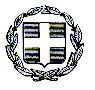 ΕΛΛΗΝΙΚΗ ΔΗΜΟΚΡΑΤΙΑ                            Αρκαλοχώρι, 13/12/2023Αρ. πρωτ.: 154ΥΠΟΥΡΓΕΙΟ ΠΑΙΔΕΙΑΣ ΕΡΕΥΝΑΣ, ΘΡΗΣΚΕΥΜΑΤΩΝ & ΑΘΛΗΤΙΣΜΟΥ    ΠΕΡΙΦ/ΚΗ Δ/ΝΣΗ Π/ΘΜΙΑΣ & Δ/ΘΜΙΑΣ ΕΚΠ/ΣΗΣ  ΚΡΗΤΗΣΔ/ΝΣΗ ΔΕΥΤ/ΘΜΙΑΣ ΕΚΠ/ΣΗΣ Ν. ΗΡΑΚΛΕΙΟΥ          ΠΡΟΣ: ΤΑΞΙΔΙΩΤΙΚΑ ΓΡΑΦΕΙΑ (ΔΙΑ ΤΗΣ ΔΙΕΥΘΥΝΣΗΣ ΔΕΥΤΕΡΟΒΑΘΜΙΑΣ ΕΚΠΑΙΔΕΥΣΗΣ ΗΡΑΚΛΕΙΟΥ)Ταχ. Δ/νση: ΑρκαλοχώριΤαχ.Κώδικας:       70300Πληροφορίες:      Μωραΐτης Νικ.Τηλέφωνο:           28910-24228,  28910-22414Ε-mail :                  mail@1epal-arkal.ira.sch.gr